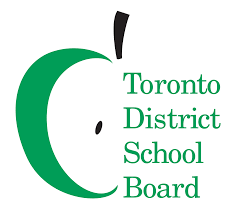 Approved MinutesName of Committee: 	Special Education Advisory CommitteeMeeting Date:                     February 12, 2024 from 7:00 p.m.– 9:11 p.m. (Hybrid)Chair:                                	David Lepofsky Vice-Chair:                       	Richard Carter  A meeting of the Special Education Community Advisory Committee convened on February 12, 2024, from 7:00 p.m. to 9:11 p.m. at 5050 Yonge Street, Attendance:Members:Melissa Rosen  Association for Bright Children (ABC)Leo Lagnado  Autism Society of Ontario (Toronto Chapter)Richard Carter Down Syndrome Association of Toronto (DSAT)Steven Lynette  Epilepsy TorontoNora Green Integration Action for Inclusion in Education and CommunityDiane Montgomery (Alternate)   Integration Action for Inclusion in Education and CommunityGuilia Barbuto Learning Disabilities Association Toronto DistrictAline Chan (Alternate), Community LivingDavid Lepofsky  Ontario Parents of Visually Impaired Children (OPVIC)Dana Chapman (Alternate) Ontario Parents of Visually Impaired Children (OPVIC)Bronwen Alsop VOICE for Deaf and Hard of Hearing ChildrenStephany Ragany (Alternate) VOICE for Deaf and Hard of Hearing ChildrenNerissa Hutchinson  Sawubona Africentric Circle of SupportTrustee Michelle Aarts (Ward 16) Saira Chhibber (LC1)      	       	Jordan Glass (LC2)Jean-Paul Ngana (LC2)Kirsten Doyle (LC3)	     Tracey O’Regan Community Living TorontoAliza Chaqpar  Easter Seals OntarioReese Macklin alternate CADDACIzabella Pruska-Oldenhof (LC4)	  Trustee Liban Hassan (Ward 6)Beth Dangerfield CADDAC – Centre for ADHD Awareness Canada Ann Blanchette alternate Epilepsy TorontoTrustee Zakir Patel (Ward 19)RegretsJulie Diamond Autism Society of Ontario (Toronto Chapter) 	StaffLouise Sirisko, Associate Director, Innovation and Equitable OutcomesNandy Palmer, System Superintendent, Special Education and InclusionCraig Snider, Executive Officer – Business ServicesKrish Chakraborty - System Officer, Senior Legal CounselVitaliy Plotnikov – Policy Coordinator – Policy ServicesAlison Board, Centrally Assigned Principal, Special EducationEffie Stathopoulos, Centrally Assigned Principal, Special EducationKatia Palumbo. Centrally Assigned Principal, Special EducationAndrea Roach, Centrally Assigned Principal, Special EducationElizabeth Schaeffer, Centrally Assigned Principal, Special Education ECPPMun Shu Wong (Audio/Video); Erin Pallet (Audio/Video Assistant)Elizabeth Chalmers, Administrative Liaison (SOE)Lianne Dixon. TDSB SEAC LiaisonItemDiscussionAction Items/RecommendationLand AcknowledgementChair/Vice Chair Richard CarterApproval of AgendaAgenda ApprovalApproval of the agenda –Nora Green approved the agendaSeconded - Leo LagnadoConflicts of interestno conflicts identifiedApproval of Minutes from January SEAC MeetingChair David Lepofsky asked for approval of the minutesMoved to approve by Nora GreenSeconded by Tracy O’ReganChair’s ReportChair – email Chair with your concerns if you have any; trying to move through the agenda based on time we have, The Action log was useful to keep things on track.  Look at it again. Right now all items are resolved.IPRC AppealsSpecial System Superintendent Nandy introduced Krish Chakraborty and Vitaliy Plotnikov.Krish Chakraborty shared a slide deck related to the IPRC Appeals Process:IPRC – if a parent is not in favour of the decision, the family can appeal to the SEAB (Special Education Appeal Board).  This is a body that can make recommendations, but TDSB is not obligated to implement the recommendations.The question was asked as to who at TDSB decides to follow SEAB?  The province does not specify which body decides this. We need to know the position of the board's legal counsel if it is Trustees or is it so ambiguous you do not know the answerTDSB is required to follow Regulation 181/98 which sets out the appeal process for parents/guardians/caregiversSEAB – a hearing is conducted hearing both parents and school and they make a recommendation. The Board determines whether to implement or not. Regulation 181/98 is very ambiguous and the terminology of Board is not sufficiently defined and there is no law that actually sheds light on who the Board is (trustees, staff).We looked at other school boards and they have different approaches to what is meant by “the Board”. The report seeking GPC (Governance Policy Committee) approval will be provided at a subsequent GPC meeting and will include a recommended action for the Board to delegate authority to TDSB staff committee to make decisions related to appeals. This operational procedure is expected to take effect in September 2024.The overall process needs to be looked at and we need trained staff for a committee to make equitable, correct decisions. There was discussion among members about who should be responsible for making decisions regarding SEABs.  Some felt Trustees should be involved and others felt Principals and Special Education staff were better equipped to do it.  Concerns were raised about the perception that Trustees are not equipped to make decisions. However, it was clarified that it was actually the Trustees who asked for this review because they were not sure that they had the expertise to make those decisions. Some SEAC members disagreed with TDSB counsel’s claim that the term “Board” is ambiguous”. It can be taken as meaning what it says, namely the board of trustees.Budget UpdateCraig Snider – Shared a presentation on the budget, going through the areas where funding needs to be reviewed to balance the budget.Feb 14 FBEC (Finance, Budget and Enrolment Committee) – There is a change to the budget schedule.  The updated schedule was shared with SEAC and included in the handouts.We are not looking to Spec Ed for significant changes to Spec Ed if any. Budget MotionBudget MotionChair David Lepofsky brought forward a motion:SEAC recommends to the TDSB trustees that the forthcoming TDSB budget should ensure that there are no cuts to services, supports, learning opportunities or resources for students with special education needs. Those students require an increase to the services, supports and staffing provided for them.”Leo Lagnada moved the motionNora Green seconded the motionMotion PassedNora Green is assigned by SEAC Chair David Lepofsky present this to the FBEC CommitteeSEAC PrioritiesSEAC PrioritiesThe Chair asked each member to share priorities from their Association or Learning Centre.Additional priorities will be collected via email.Community Living – Exclusions, when families are being asked to pick up children how are their absences coded?  How supports are allocated per school and per regular classroomLC 1 Jordan Glass – numbers of support staff, number of teacher absences and effects on studentsIntegrated Action for Inclusion – exclusions, duty to accommodate, on-going system learning (abilities, exceptionalities), outcomes for students ( i.e. graduation)Epilepsy Toronto – a flexible curriculum, improving parental involvement and more inclusivity; parental rights, advocacy education; educator training (consistent high-quality training to all staff, all levels).,David Lepofsky - Ontario Parents of Visually Impaired Children: Protections for students with low-incidence disabilities, and for everyone, a fairer process of involving parents of students with special education needs in decisions regarding the needs of their children.SEAC PrioritiesSend an email to Lianne Dixon with your prioritiesLianne Dixon to compile the list of SEAC priorities (please refer to SEAC member emails)Leadership Report Associate Director Louise SiriskoSystem Superintendent Nandy PalmerSystem Superintendent Nandy Palmer shared the report Encourage SEAC Members to Dr. Gillian Parekh book 
Ableism in Education. An offer was made to purchase a copy for SEAC members who are interestedSIP Rebate – (Special Incidence Portion) The Ministry is using a formula for SIP claims and we are roughly receiving $15 million for 2023-2024There is a slight increase in projected enrolment for 2024-2025 based on newcomers to CanadaConcerns were raised about AI and accessibility. Currently TDSB does not use AI. TDSB uses assistive technology, but we will continue to work with Microsoft and accessibility features in the future.Special Education and Inclusion Department to purchase Ableism in Education book for interested SEAC membersTrustees Report TrusteesMichelle Aarts forwarded her report to be shared with SEAC members.Report was shared electronically with membersAssociation and Community UpdatesWorking Group Updates (on request)Working GroupsSpecial Education Plan Working Group   -– Spec Ed feedback door is technically closed but send any other feedback to Melissa. Keep the feedback comingPriority Working Group – Doing feedback from the group as a whole rather than a working group.A list of acting working groups will be shared.Chair David Lepofsky proposed a new Terms of Reference working group to look at the ToR in JuneAssociationsAutism Ontario (distributed) – World Autism Day April 2, 2024 – they have tool kits for the publicPlease spread the wordOther BusinessCorrespondenceAdjournmentNext meeting March 18Motion to extend for 10 minutes  Other BusinessConcerns were raised about the new CAC procedures and that SEAC was not given adequate time to respond and share their concerns about changes that impact SEAC. Rather than present and pass a motion expressing these concerns, the chair offered to write a letter to Trustees on behalf of SEAC.  This letter will be distributed to the Chair of the Board of Trustees and with all SEAC members.Melissa Rosen – other business – Would like to have light meals/refreshments at SEAC meetings going forward.  We have received a number of responses at least 8-10 comments and hope we can consider this to be revived.Motion to adjourn at 9:11 p.m. Nora Green moved the motion to extend the meeting for ten minutesLeo Lagnada seconded the motionThe motion passedLeo Lagnada moved to adjourn the meeting. Melissa Rosen seconded it.